Our publications, plans and policiesTo request our documents in a different language or format, or if you would like more information please contact us by phone 01904 555 870 or email valeofyork.contactus@nhs.net.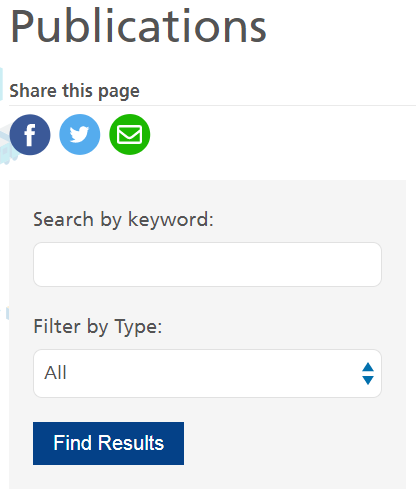 